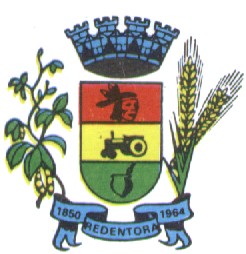 DECLARAÇÃO DE BENS E RENDAS (DBR)Lei 8.429/92 e DecretoLei 12.036/03, Lei 12.980/08, Lei 13.766/11RESOLUÇÃO N.° 963/2012 tce-RSDECLARAÇÃO DE BENS E RENDAS (DBR)Lei 8.429/92 e DecretoLei 12.036/03, Lei 12.980/08, Lei 13.766/11RESOLUÇÃO N.° 963/2012 tce-RSDECLARAÇÃO DE BENS E RENDAS (DBR)Lei 8.429/92 e DecretoLei 12.036/03, Lei 12.980/08, Lei 13.766/11RESOLUÇÃO N.° 963/2012 tce-RSDECLARAÇÃO DE BENS E RENDAS (DBR)Lei 8.429/92 e DecretoLei 12.036/03, Lei 12.980/08, Lei 13.766/11RESOLUÇÃO N.° 963/2012 tce-RSDECLARAÇÃO DE BENS E RENDAS (DBR)Lei 8.429/92 e DecretoLei 12.036/03, Lei 12.980/08, Lei 13.766/11RESOLUÇÃO N.° 963/2012 tce-RSDECLARAÇÃO DE BENS E RENDAS (DBR)Lei 8.429/92 e DecretoLei 12.036/03, Lei 12.980/08, Lei 13.766/11RESOLUÇÃO N.° 963/2012 tce-RSDECLARAÇÃO DE BENS E RENDAS (DBR)Lei 8.429/92 e DecretoLei 12.036/03, Lei 12.980/08, Lei 13.766/11RESOLUÇÃO N.° 963/2012 tce-RSDECLARAÇÃO DE BENS E RENDAS (DBR)Lei 8.429/92 e DecretoLei 12.036/03, Lei 12.980/08, Lei 13.766/11RESOLUÇÃO N.° 963/2012 tce-RSDECLARAÇÃO DE BENS E RENDAS (DBR)Lei 8.429/92 e DecretoLei 12.036/03, Lei 12.980/08, Lei 13.766/11RESOLUÇÃO N.° 963/2012 tce-RSDECLARAÇÃO DE BENS E RENDAS (DBR)Lei 8.429/92 e DecretoLei 12.036/03, Lei 12.980/08, Lei 13.766/11RESOLUÇÃO N.° 963/2012 tce-RSDECLARAÇÃO DE BENS E RENDAS (DBR)Lei 8.429/92 e DecretoLei 12.036/03, Lei 12.980/08, Lei 13.766/11RESOLUÇÃO N.° 963/2012 tce-RSDECLARAÇÃO DE BENS E RENDAS (DBR)Lei 8.429/92 e DecretoLei 12.036/03, Lei 12.980/08, Lei 13.766/11RESOLUÇÃO N.° 963/2012 tce-RS(  ) Declaração de Ingresso(  ) Declaração de Ingresso(  ) Declaração de Ingresso(  ) Declaração de IngressoPreencher os itens 1, 2, 8, 9, 11 e 12.Preencher os itens 1, 2, 8, 9, 11 e 12.Preencher os itens 1, 2, 8, 9, 11 e 12.Preencher os itens 1, 2, 8, 9, 11 e 12.Preencher os itens 1, 2, 8, 9, 11 e 12.Preencher os itens 1, 2, 8, 9, 11 e 12.Preencher os itens 1, 2, 8, 9, 11 e 12.Preencher os itens 1, 2, 8, 9, 11 e 12.(  ) Declaração de desligamento(  ) Declaração de desligamento(  ) Declaração de desligamento(  ) Declaração de desligamentoPreencher todos os itens.Preencher todos os itens.Preencher todos os itens.Preencher todos os itens.Preencher todos os itens.Preencher todos os itens.Preencher todos os itens.Preencher todos os itens.(  ) Declaração de atualização anual(  ) Declaração de atualização anual(  ) Declaração de atualização anual(  ) Declaração de atualização anualPreencher todos os itens, com informações relativas aos rendimentos auferidos no exercício anterior e ao patrimônio do último dia do exercício anterior.Preencher todos os itens, com informações relativas aos rendimentos auferidos no exercício anterior e ao patrimônio do último dia do exercício anterior.Preencher todos os itens, com informações relativas aos rendimentos auferidos no exercício anterior e ao patrimônio do último dia do exercício anterior.Preencher todos os itens, com informações relativas aos rendimentos auferidos no exercício anterior e ao patrimônio do último dia do exercício anterior.Preencher todos os itens, com informações relativas aos rendimentos auferidos no exercício anterior e ao patrimônio do último dia do exercício anterior.Preencher todos os itens, com informações relativas aos rendimentos auferidos no exercício anterior e ao patrimônio do último dia do exercício anterior.Preencher todos os itens, com informações relativas aos rendimentos auferidos no exercício anterior e ao patrimônio do último dia do exercício anterior.Preencher todos os itens, com informações relativas aos rendimentos auferidos no exercício anterior e ao patrimônio do último dia do exercício anterior.1. IDENTIFICAÇÃO DO AGENTE PÚBLICO1. IDENTIFICAÇÃO DO AGENTE PÚBLICO1. IDENTIFICAÇÃO DO AGENTE PÚBLICO1. IDENTIFICAÇÃO DO AGENTE PÚBLICO1. IDENTIFICAÇÃO DO AGENTE PÚBLICO1. IDENTIFICAÇÃO DO AGENTE PÚBLICO1. IDENTIFICAÇÃO DO AGENTE PÚBLICO1. IDENTIFICAÇÃO DO AGENTE PÚBLICO1. IDENTIFICAÇÃO DO AGENTE PÚBLICO1. IDENTIFICAÇÃO DO AGENTE PÚBLICO1. IDENTIFICAÇÃO DO AGENTE PÚBLICO1. IDENTIFICAÇÃO DO AGENTE PÚBLICOCPF:CPF:CPF:TÍTULO ELEITORAL:TÍTULO ELEITORAL:TÍTULO ELEITORAL:TÍTULO ELEITORAL:TÍTULO ELEITORAL:TÍTULO ELEITORAL:DATA DE NASCIMENTO:DATA DE NASCIMENTO:DATA DE NASCIMENTO:NOME:NOME:NOME:NOME:NOME:NOME:NOME:NOME:NOME:NOME:NOME:NOME:ENDEREÇO:ENDEREÇO:ENDEREÇO:ENDEREÇO:ENDEREÇO:ENDEREÇO:ENDEREÇO:ENDEREÇO:ENDEREÇO:ENDEREÇO:ENDEREÇO:ENDEREÇO:TIPO:TIPO:TIPO:TIPO:TIPO:TIPO:LOGRADOURO:LOGRADOURO:LOGRADOURO:LOGRADOURO:LOGRADOURO:LOGRADOURO:NÚMERO:COMPLEMENTO:COMPLEMENTO:COMPLEMENTO:COMPLEMENTO:BAIRRO/DISTRITO:BAIRRO/DISTRITO:BAIRRO/DISTRITO:BAIRRO/DISTRITO:BAIRRO/DISTRITO:BAIRRO/DISTRITO:CEP:MUNICÍPIO:MUNICÍPIO:MUNICÍPIO:MUNICÍPIO:MUNICÍPIO:MUNICÍPIO:MUNICÍPIO:UF:UF:UF:DDD:TELEFONE:2. DEPENDENTES2. DEPENDENTES2. DEPENDENTES2. DEPENDENTES2. DEPENDENTES2. DEPENDENTES2. DEPENDENTES2. DEPENDENTES2. DEPENDENTES2. DEPENDENTES2. DEPENDENTES2. DEPENDENTESCPFCPFRELAÇÃO DE DEPENDÊNCIARELAÇÃO DE DEPENDÊNCIARELAÇÃO DE DEPENDÊNCIARELAÇÃO DE DEPENDÊNCIARELAÇÃO DE DEPENDÊNCIARELAÇÃO DE DEPENDÊNCIADATA DE NASCIMENTODATA DE NASCIMENTODATA DE NASCIMENTODATA DE NASCIMENTO3. RENDIMENTOS RECEBIDOS DE PESSOAS JURÍDICAS PELO TITULAR3. RENDIMENTOS RECEBIDOS DE PESSOAS JURÍDICAS PELO TITULAR3. RENDIMENTOS RECEBIDOS DE PESSOAS JURÍDICAS PELO TITULAR3. RENDIMENTOS RECEBIDOS DE PESSOAS JURÍDICAS PELO TITULAR3. RENDIMENTOS RECEBIDOS DE PESSOAS JURÍDICAS PELO TITULAR3. RENDIMENTOS RECEBIDOS DE PESSOAS JURÍDICAS PELO TITULAR3. RENDIMENTOS RECEBIDOS DE PESSOAS JURÍDICAS PELO TITULAR3. RENDIMENTOS RECEBIDOS DE PESSOAS JURÍDICAS PELO TITULAR3. RENDIMENTOS RECEBIDOS DE PESSOAS JURÍDICAS PELO TITULARNOME DA FONTE PAGADORANOME DA FONTE PAGADORANOME DA FONTE PAGADORACNPJCNPJCNPJCNPJRENDIMENTOS – R$RENDIMENTOS – R$TOTALTOTALTOTALTOTALTOTALTOTALTOTALInformar Principal Fonte Pagadora:Informar Principal Fonte Pagadora:Informar Principal Fonte Pagadora:CNPJ:CNPJ:CNPJ:CNPJ:4. RENDIMENTOS RECEBIDOS DE PESSOAS JURÍDICAS PELOS DEPENDENTES4. RENDIMENTOS RECEBIDOS DE PESSOAS JURÍDICAS PELOS DEPENDENTES4. RENDIMENTOS RECEBIDOS DE PESSOAS JURÍDICAS PELOS DEPENDENTES4. RENDIMENTOS RECEBIDOS DE PESSOAS JURÍDICAS PELOS DEPENDENTES4. RENDIMENTOS RECEBIDOS DE PESSOAS JURÍDICAS PELOS DEPENDENTES4. RENDIMENTOS RECEBIDOS DE PESSOAS JURÍDICAS PELOS DEPENDENTES4. RENDIMENTOS RECEBIDOS DE PESSOAS JURÍDICAS PELOS DEPENDENTES4. RENDIMENTOS RECEBIDOS DE PESSOAS JURÍDICAS PELOS DEPENDENTES4. RENDIMENTOS RECEBIDOS DE PESSOAS JURÍDICAS PELOS DEPENDENTESNOME DA FONTE PAGADORANOME DA FONTE PAGADORACNPJCNPJCNPJCPF DO DEPENDENTECPF DO DEPENDENTECPF DO DEPENDENTERENDIMENTOS R$TOTALTOTALTOTALTOTALTOTALTOTALTOTALTOTAL5. RENDIMENTOS RECEBIDOS DE PESSOAS FÍSICAS E DO EXTERIOR PELO TITULAR5. RENDIMENTOS RECEBIDOS DE PESSOAS FÍSICAS E DO EXTERIOR PELO TITULAR5. RENDIMENTOS RECEBIDOS DE PESSOAS FÍSICAS E DO EXTERIOR PELO TITULAR5. RENDIMENTOS RECEBIDOS DE PESSOAS FÍSICAS E DO EXTERIOR PELO TITULAR5. RENDIMENTOS RECEBIDOS DE PESSOAS FÍSICAS E DO EXTERIOR PELO TITULAR5. RENDIMENTOS RECEBIDOS DE PESSOAS FÍSICAS E DO EXTERIOR PELO TITULAR5. RENDIMENTOS RECEBIDOS DE PESSOAS FÍSICAS E DO EXTERIOR PELO TITULAR5. RENDIMENTOS RECEBIDOS DE PESSOAS FÍSICAS E DO EXTERIOR PELO TITULAR5. RENDIMENTOS RECEBIDOS DE PESSOAS FÍSICAS E DO EXTERIOR PELO TITULARMÊS DE RECEBIMENTORENDIMENTOS – R$RENDIMENTOS – R$RENDIMENTOS – R$RENDIMENTOS – R$RENDIMENTOS – R$RENDIMENTOS – R$RENDIMENTOS – R$RENDIMENTOS – R$MÊS DE RECEBIMENTOPESSOA FÍSICA (A)PESSOA FÍSICA (A)PESSOA FÍSICA (A)EXTERIOR (B)EXTERIOR (B)TOTAL RENDIMENTOS – R$TOTAL RENDIMENTOS – R$TOTAL RENDIMENTOS – R$JANEIROFEVEREIROMARÇOABRILMAIOJUNHOJULHOAGOSTOSETEMBROOUTUBRONOVEMBRODEZEMBROTOTAL6. RENDIMENTOS RECEBIDOS DE PESSOAS FÍSICAS E DO EXTERIOR PELOS DEPENDENTES6. RENDIMENTOS RECEBIDOS DE PESSOAS FÍSICAS E DO EXTERIOR PELOS DEPENDENTES6. RENDIMENTOS RECEBIDOS DE PESSOAS FÍSICAS E DO EXTERIOR PELOS DEPENDENTES6. RENDIMENTOS RECEBIDOS DE PESSOAS FÍSICAS E DO EXTERIOR PELOS DEPENDENTES6. RENDIMENTOS RECEBIDOS DE PESSOAS FÍSICAS E DO EXTERIOR PELOS DEPENDENTES6. RENDIMENTOS RECEBIDOS DE PESSOAS FÍSICAS E DO EXTERIOR PELOS DEPENDENTES6. RENDIMENTOS RECEBIDOS DE PESSOAS FÍSICAS E DO EXTERIOR PELOS DEPENDENTES6. RENDIMENTOS RECEBIDOS DE PESSOAS FÍSICAS E DO EXTERIOR PELOS DEPENDENTES6. RENDIMENTOS RECEBIDOS DE PESSOAS FÍSICAS E DO EXTERIOR PELOS DEPENDENTESCPFRENDIMENTOS – R$RENDIMENTOS – R$RENDIMENTOS – R$RENDIMENTOS – R$RENDIMENTOS – R$RENDIMENTOS – R$RENDIMENTOS – R$RENDIMENTOS – R$CPFPESSOA FÍSICA (A)PESSOA FÍSICA (A)PESSOA FÍSICA (A)EXTERIOR (B)EXTERIOR (B)TOTAL RENDIMENTOS – R$TOTAL RENDIMENTOS – R$TOTAL RENDIMENTOS – R$TOTAL7. OUTROS RENDIMENTOS DO TITULAR7. OUTROS RENDIMENTOS DO TITULAR7. OUTROS RENDIMENTOS DO TITULAR7. OUTROS RENDIMENTOS DO TITULAR7. OUTROS RENDIMENTOS DO TITULAR7. OUTROS RENDIMENTOS DO TITULARDISCRIMINAÇÃODISCRIMINAÇÃODISCRIMINAÇÃODISCRIMINAÇÃORENDIMENTOSRENDIMENTOSBolsa de estudo e pesquisa, desde que não represente vantagem ao doador e não caracterize contraprestação de serviço.Bolsa de estudo e pesquisa, desde que não represente vantagem ao doador e não caracterize contraprestação de serviço.Bolsa de estudo e pesquisa, desde que não represente vantagem ao doador e não caracterize contraprestação de serviço.Bolsa de estudo e pesquisa, desde que não represente vantagem ao doador e não caracterize contraprestação de serviço.Capital da apólices de seguro ou pecúlio pago por morte do segurado restituído em qualquer caso e pecúlio recebido de entidades de previdência privada em decorrência de morte ou invalidez permanente.Capital da apólices de seguro ou pecúlio pago por morte do segurado restituído em qualquer caso e pecúlio recebido de entidades de previdência privada em decorrência de morte ou invalidez permanente.Capital da apólices de seguro ou pecúlio pago por morte do segurado restituído em qualquer caso e pecúlio recebido de entidades de previdência privada em decorrência de morte ou invalidez permanente.Capital da apólices de seguro ou pecúlio pago por morte do segurado restituído em qualquer caso e pecúlio recebido de entidades de previdência privada em decorrência de morte ou invalidez permanente.Indenizações por rescisão de contrato de trabalho, inclusive a título de PDV, e por acidente de trabalho, e FGTS.Indenizações por rescisão de contrato de trabalho, inclusive a título de PDV, e por acidente de trabalho, e FGTS.Indenizações por rescisão de contrato de trabalho, inclusive a título de PDV, e por acidente de trabalho, e FGTS.Indenizações por rescisão de contrato de trabalho, inclusive a título de PDV, e por acidente de trabalho, e FGTS.Lucro de alienação de bens e direitos de pequeno valor e/ou do único imóvel, redução do ganho de capital.Lucro de alienação de bens e direitos de pequeno valor e/ou do único imóvel, redução do ganho de capital.Lucro de alienação de bens e direitos de pequeno valor e/ou do único imóvel, redução do ganho de capital.Lucro de alienação de bens e direitos de pequeno valor e/ou do único imóvel, redução do ganho de capital.Lucros e dividendos recebidosLucros e dividendos recebidosLucros e dividendos recebidosLucros e dividendos recebidosParcela isenta de proventos de aposentadoria, reserva remunerada, reforma de pensão de declarante com 65 anos ou mais.Parcela isenta de proventos de aposentadoria, reserva remunerada, reforma de pensão de declarante com 65 anos ou mais.Parcela isenta de proventos de aposentadoria, reserva remunerada, reforma de pensão de declarante com 65 anos ou mais.Parcela isenta de proventos de aposentadoria, reserva remunerada, reforma de pensão de declarante com 65 anos ou mais.Pensão, proventos de aposentadoria ou reforma por moléstia grave e aposentadoria ou reforma por acidente em serviço.Pensão, proventos de aposentadoria ou reforma por moléstia grave e aposentadoria ou reforma por acidente em serviço.Pensão, proventos de aposentadoria ou reforma por moléstia grave e aposentadoria ou reforma por acidente em serviço.Pensão, proventos de aposentadoria ou reforma por moléstia grave e aposentadoria ou reforma por acidente em serviço.Rendimentos de cadernetas de poupança e letras hipotecárias.Rendimentos de cadernetas de poupança e letras hipotecárias.Rendimentos de cadernetas de poupança e letras hipotecárias.Rendimentos de cadernetas de poupança e letras hipotecárias.Rendimentos de sócio ou titular de microempresa ou empresa de pequeno porte, optante pelo simples, exceto pro labore, aluguéis e serviços prestados.Rendimentos de sócio ou titular de microempresa ou empresa de pequeno porte, optante pelo simples, exceto pro labore, aluguéis e serviços prestados.Rendimentos de sócio ou titular de microempresa ou empresa de pequeno porte, optante pelo simples, exceto pro labore, aluguéis e serviços prestados.Rendimentos de sócio ou titular de microempresa ou empresa de pequeno porte, optante pelo simples, exceto pro labore, aluguéis e serviços prestados.Transferências patrimoniais-doações, heranças, meações e dissolução da sociedade conjugal ou unidade familiar.Transferências patrimoniais-doações, heranças, meações e dissolução da sociedade conjugal ou unidade familiar.Transferências patrimoniais-doações, heranças, meações e dissolução da sociedade conjugal ou unidade familiar.Transferências patrimoniais-doações, heranças, meações e dissolução da sociedade conjugal ou unidade familiar.Décimo terceiro salário.Décimo terceiro salário.Décimo terceiro salário.Décimo terceiro salário.Rendimentos e aplicações financeiras (especificar cada uma).Rendimentos e aplicações financeiras (especificar cada uma).Rendimentos e aplicações financeiras (especificar cada uma).Rendimentos e aplicações financeiras (especificar cada uma).Outros rendimentos do titular (especifique)Outros rendimentos do titular (especifique)Outros rendimentos do titular (especifique)Outros rendimentos do titular (especifique)TOTALTOTALTOTALTOTAL8. DECLARAÇÃO DE BENS E DIREITOS.8. DECLARAÇÃO DE BENS E DIREITOS.8. DECLARAÇÃO DE BENS E DIREITOS.8. DECLARAÇÃO DE BENS E DIREITOS.8. DECLARAÇÃO DE BENS E DIREITOS.8. DECLARAÇÃO DE BENS E DIREITOS.DISCRIMINAÇÃO BEM/DIREITO informar: DATA, VALOR DE AQUISIÇÃO E DE ALIENAÇÃO (informar destinatário com CPF), QUANDO FOR O CASO.DISCRIMINAÇÃO BEM/DIREITO informar: DATA, VALOR DE AQUISIÇÃO E DE ALIENAÇÃO (informar destinatário com CPF), QUANDO FOR O CASO.DISCRIMINAÇÃO BEM/DIREITO informar: DATA, VALOR DE AQUISIÇÃO E DE ALIENAÇÃO (informar destinatário com CPF), QUANDO FOR O CASO.DISCRIMINAÇÃO BEM/DIREITO informar: DATA, VALOR DE AQUISIÇÃO E DE ALIENAÇÃO (informar destinatário com CPF), QUANDO FOR O CASO.DISCRIMINAÇÃO BEM/DIREITO informar: DATA, VALOR DE AQUISIÇÃO E DE ALIENAÇÃO (informar destinatário com CPF), QUANDO FOR O CASO.SITUAÇÃO EM 31 DE DEZEMBRO 2012– R$DESCRIÇÃO DO BEM/DIREITOTIPOANO DE 2010ANO DE 2011ANO DE 2011SITUAÇÃO EM 31 DE DEZEMBRO 2012– R$TOTALTOTALTOTALTOTALTOTALTIPO: Imóveis – Terreno, apartamento, casa, loja, outros; veículos, embarcações, semoventes, dinheiro, títulos, ações, e qualquer outra espécie de bens e valores patrimoniais localizados no País ou no exterior.TIPO: Imóveis – Terreno, apartamento, casa, loja, outros; veículos, embarcações, semoventes, dinheiro, títulos, ações, e qualquer outra espécie de bens e valores patrimoniais localizados no País ou no exterior.TIPO: Imóveis – Terreno, apartamento, casa, loja, outros; veículos, embarcações, semoventes, dinheiro, títulos, ações, e qualquer outra espécie de bens e valores patrimoniais localizados no País ou no exterior.TIPO: Imóveis – Terreno, apartamento, casa, loja, outros; veículos, embarcações, semoventes, dinheiro, títulos, ações, e qualquer outra espécie de bens e valores patrimoniais localizados no País ou no exterior.TIPO: Imóveis – Terreno, apartamento, casa, loja, outros; veículos, embarcações, semoventes, dinheiro, títulos, ações, e qualquer outra espécie de bens e valores patrimoniais localizados no País ou no exterior.TIPO: Imóveis – Terreno, apartamento, casa, loja, outros; veículos, embarcações, semoventes, dinheiro, títulos, ações, e qualquer outra espécie de bens e valores patrimoniais localizados no País ou no exterior.9. DÍVIDAS E ÔNUS REAIS9. DÍVIDAS E ÔNUS REAIS9. DÍVIDAS E ÔNUS REAIS9. DÍVIDAS E ÔNUS REAIS9. DÍVIDAS E ÔNUS REAIS9. DÍVIDAS E ÔNUS REAIS9. DÍVIDAS E ÔNUS REAISDiscriminar Dívidas e ônus reais – nome do beneficiário ou credorDiscriminar Dívidas e ônus reais – nome do beneficiário ou credorDiscriminar Dívidas e ônus reais – nome do beneficiário ou credorSITUAÇÃO EM 31 DE DEZEMBRO-R$SITUAÇÃO EM 31 DE DEZEMBRO-R$SITUAÇÃO EM 31 DE DEZEMBRO-R$SITUAÇÃO EM 31 DE DEZEMBRO-R$Discriminar Dívidas e ônus reais – nome do beneficiário ou credorDiscriminar Dívidas e ônus reais – nome do beneficiário ou credorDiscriminar Dívidas e ônus reais – nome do beneficiário ou credorANO DE 2011ANO DE 2011ANO DE 2011ANO DE 2012TOTALTOTALTOTAL10. INFORMAÇÕES DO CÔNJUGE E DEMAIS DEPENDENTES10. INFORMAÇÕES DO CÔNJUGE E DEMAIS DEPENDENTES10. INFORMAÇÕES DO CÔNJUGE E DEMAIS DEPENDENTES10. INFORMAÇÕES DO CÔNJUGE E DEMAIS DEPENDENTES10. INFORMAÇÕES DO CÔNJUGE E DEMAIS DEPENDENTES10. INFORMAÇÕES DO CÔNJUGE E DEMAIS DEPENDENTES10. INFORMAÇÕES DO CÔNJUGE E DEMAIS DEPENDENTESCPFCPFCPFRENDIMENTOS – R$RENDIMENTOS – R$RENDIMENTOS – R$RENDIMENTOS – R$11. BENS DO CÔNJUGE E DEMAIS DEPENDENTES11. BENS DO CÔNJUGE E DEMAIS DEPENDENTES11. BENS DO CÔNJUGE E DEMAIS DEPENDENTES11. BENS DO CÔNJUGE E DEMAIS DEPENDENTES11. BENS DO CÔNJUGE E DEMAIS DEPENDENTES11. BENS DO CÔNJUGE E DEMAIS DEPENDENTES11. BENS DO CÔNJUGE E DEMAIS DEPENDENTESOs bens do cônjuge e demais dependentes estão informados acima?Os bens do cônjuge e demais dependentes estão informados acima?Os bens do cônjuge e demais dependentes estão informados acima?Os bens do cônjuge e demais dependentes estão informados acima?(  ) sim(  ) sim(  ) nãoCaso negativo discriminar abaixoCaso negativo discriminar abaixoCaso negativo discriminar abaixoCaso negativo discriminar abaixoCaso negativo discriminar abaixoCaso negativo discriminar abaixoCaso negativo discriminar abaixoDiscriminar Dividas e ônus  reais – nome do beneficiário ou credorDiscriminar Dividas e ônus  reais – nome do beneficiário ou credorDiscriminar Dividas e ônus  reais – nome do beneficiário ou credorDiscriminar Dividas e ônus  reais – nome do beneficiário ou credorDiscriminar Dividas e ônus  reais – nome do beneficiário ou credorSITUAÇÃO EM 31 DE DEZEMBRO-R$SITUAÇÃO EM 31 DE DEZEMBRO-R$DESCRIÇÃO DO BEM/DIREITOCPFTIPOTIPOTIPOANO DE 2011ANO DE 201212. DÍVIDA E ÔNUS REAIS DO CÔNJUGE E DEMAIS DEPENDENTES12. DÍVIDA E ÔNUS REAIS DO CÔNJUGE E DEMAIS DEPENDENTES12. DÍVIDA E ÔNUS REAIS DO CÔNJUGE E DEMAIS DEPENDENTES12. DÍVIDA E ÔNUS REAIS DO CÔNJUGE E DEMAIS DEPENDENTES12. DÍVIDA E ÔNUS REAIS DO CÔNJUGE E DEMAIS DEPENDENTESAs dividas e Ônus do cônjuge e demais dependentes estão informados acima?As dividas e Ônus do cônjuge e demais dependentes estão informados acima?As dividas e Ônus do cônjuge e demais dependentes estão informados acima?(  ) sim(  ) nãoCaso negativo discriminar abaixoCaso negativo discriminar abaixoCaso negativo discriminar abaixoCaso negativo discriminar abaixoCaso negativo discriminar abaixoDiscriminar Dividas e ônus reais – nome do beneficiário ou credorDiscriminar Dividas e ônus reais – nome do beneficiário ou credorDiscriminar Dividas e ônus reais – nome do beneficiário ou credorSITUAÇÃO EM 31 DE DEZEMBRO-R$SITUAÇÃO EM 31 DE DEZEMBRO-R$DESCRIÇÃO DO BEM/DIREITOCPFTIPOANO DE 2011ANO DE 2012DECLARO QUE AS INFORMAÇÕES CONTIDAS NESTE FORMULÁRIO SÃO A EXPRESSÃO DA VERDADE. ESTOU CIENTE DE QUE A PRESTAÇÃO DE INFORMAÇÕES FALSAS PODERÁ ENSEJAR A RESPONSABILIZAÇÃO ADMINISTRATIVA, PENAL E CIVIL.DECLARO QUE AS INFORMAÇÕES CONTIDAS NESTE FORMULÁRIO SÃO A EXPRESSÃO DA VERDADE. ESTOU CIENTE DE QUE A PRESTAÇÃO DE INFORMAÇÕES FALSAS PODERÁ ENSEJAR A RESPONSABILIZAÇÃO ADMINISTRATIVA, PENAL E CIVIL.DECLARO QUE AS INFORMAÇÕES CONTIDAS NESTE FORMULÁRIO SÃO A EXPRESSÃO DA VERDADE. ESTOU CIENTE DE QUE A PRESTAÇÃO DE INFORMAÇÕES FALSAS PODERÁ ENSEJAR A RESPONSABILIZAÇÃO ADMINISTRATIVA, PENAL E CIVIL.DECLARO QUE AS INFORMAÇÕES CONTIDAS NESTE FORMULÁRIO SÃO A EXPRESSÃO DA VERDADE. ESTOU CIENTE DE QUE A PRESTAÇÃO DE INFORMAÇÕES FALSAS PODERÁ ENSEJAR A RESPONSABILIZAÇÃO ADMINISTRATIVA, PENAL E CIVIL.DECLARO QUE AS INFORMAÇÕES CONTIDAS NESTE FORMULÁRIO SÃO A EXPRESSÃO DA VERDADE. ESTOU CIENTE DE QUE A PRESTAÇÃO DE INFORMAÇÕES FALSAS PODERÁ ENSEJAR A RESPONSABILIZAÇÃO ADMINISTRATIVA, PENAL E CIVIL.Redentora, 31 de abril de 2012.Nome do ServidorCPF:Redentora, 31 de abril de 2012.Nome do ServidorCPF:Redentora, 31 de abril de 2012.Nome do ServidorCPF:Redentora, 31 de abril de 2012.Nome do ServidorCPF:Redentora, 31 de abril de 2012.Nome do ServidorCPF: